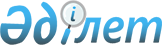 "Қазақстан Республикасы Үкіметінің жанынан Бәсекеге қабілеттілік жөніндегі кеңес құру туралы" Қазақстан Республикасы Үкіметінің 2012 жылғы 5 қыркүйектегі № 1142 қаулысына өзгерістер мен толықтыру енгізу туралы
					
			Күшін жойған
			
			
		
					Қазақстан Республикасы Үкіметінің 2013 жылғы 21 қарашадағы № 1249 қаулысы. Күші жойылды - Қазақстан Республикасы Yкiметiнiң 2016 жылғы 29 қыркүйектегі № 546 қаулысымен
      Ескерту. Күші жойылды – ҚР Yкiметiнiң 29.09.2016 № 546 қаулысымен.
      Қазақстан Республикасының Үкіметі ҚАУЛЫ ЕТЕДІ:
      1. "Қазақстан Республикасы Үкіметінің жанынан Бәсекеге қабілеттілік жөніндегі кеңес құру туралы" Қазақстан Республикасы Үкіметінің 2012 жылғы 5 қыркүйектегі № 1142 қаулысына мынадай өзгерістер мен толықтыру енгізілсін:
      көрсетілген қаулымен бекітілген Қазақстан Республикасы Үкіметінің жанындағы Бәсекеге қабілеттілік жөніндегі кеңес туралы ережеде:
      4-тармақ мынадай редакцияда жазылсын:
      "4. Кеңестің қызметі елдің бәсекеге қабілеттілігін арттырудың тиімді тетіктерін құру бойынша практикалық ұсыныстар мен ұсынымдарды бірлесе әзірлеу мақсатында мемлекеттік органдардың, бизнес-қоғамдастықтардың, ғылыми қауым мен үкіметтік емес ұйымдардың практикалық өзара іс-қимылын қамтамасыз етуге бағытталған.
      Кеңес өз қызметінде Қазақстан Республикасы Үкіметінің жанындағы өзге де кеңестермен өзара іс-қимыл жасайды.";
      7-тармақтың 4) тармақшасындағы "беруге құқылы." деген сөздер "беруге;" деген сөзбен ауыстырылып, мынадай мазмұндағы 5) тармақшамен толықтырылсын:
      "5) өз құзыретінің шегінде Кеңестің жанынан кіші жұмыс топтарын құруға құқылы";
      11-тармақ мынадай редакцияда жазылсын:
      "11. Кеңес отырыстары қажеттілігіне қарай, бірақ кемінде үш айда бір рет өткізіледі.";
      көрсетілген қаулыға қосымша осы қаулыға қосымшаға сәйкес жаңа редакцияда жазылсын.
      2. Осы қаулы қол қойылған күнінен бастап қолданысқа енгізіледі. Қазақстан Республикасы Үкіметінің жанындағы
Бәсекеге қабілеттілік жөніндегі кеңестің құрамы
      Ахметов - Қазақстан Республикасының Премьер-Министрі,
      Серік Нығметұлы төраға
      Сұлтанов - Қазақстан Республикасы Премьер-Министрінің
      Бақыт Тұрлыханұлы орынбасары - Қазақстан Республикасының
       Қаржы министрі, төрағаның орынбасары
      Әбілқасымова - Қазақстан Республикасының Экономика және
      Мәдина Ерасылқызы бюджеттік жоспарлау вице-министрі, хатшы
      Сағынтаев - Қазақстан Республикасы Премьер-Министрінің
      Бақытжан Әбдірұлы бірінші орынбасары
      Орынбаев - Қазақстан Республикасы Премьер-Министрінің
      Ербол Тұрмаханұлы орынбасары
      Исекешев - Қазақстан Республикасы Премьер-Министрінің
      Әсет Өрентайұлы орынбасары - Қазақстан Республикасының
       Индустрия және жаңа технологиялар министрі
      Досаев - Қазақстан Республикасының Экономика және
      Ерболат Асқарбекұлы бюджеттік жоспарлау министрі
      Дүйсенова - Қазақстан Республикасының Еңбек және
      Тамара Босымбекқызы халықты әлеуметтік қорғау министрі
      Жәмішев - Қазақстан Республикасының Өңірлік даму 
      Болат Бидахметұлы министрі
      Жұмағалиев - Қазақстан Республикасының Көлік және
      Асқар Қуанышұлы коммуникация министрі
      Имашев - Қазақстан Республикасының Әділет министрі
      Берік Мәжитұлы
      Қайырбекова - Қазақстан Республикасының Денсаулық сақтау
      Салидат Зекенқызы министрі
      Қаппаров - Қазақстан Республикасының Қоршаған орта 
      Нұрлан Жамбылұлы және су ресурстары министрі
      Қарабалин - Қазақстан Республикасының Мұнай және газ
      Ұзақбай Сүлейменұлы министрі
      Қасымов - Қазақстан Республикасының Ішкі істер 
      Қалмұханбет министрі
      Нұрмұханбетұлы
      Құл-Мұхаммед - Қазақстан Республикасының Мәдениет және 
      Мұхтар Абрарұлы ақпарат министрі
      Мамытбеков - Қазақстан Республикасының Ауыл шаруашылығы
      Асылжан Сарыбайұлы министрі
      Сәрінжіпов - Қазақстан Республикасының Білім және ғылым
      Аслан Бәкенұлы министрі
      Байменов - Қазақстан Республикасы Мемлекеттік қызмет 
      Әлихан істері агенттігінің төрағасы
      Мұхамедияұлы (келісім бойынша)
      Қожағапанов - Қазақстан Республикасы Спорт және дене
      Ерлан Тоқтарханұлы шынықтыру істері агенттігінің төрағасы
      Қуандықов - Қазақстан Республикасы Бәсекелестікті
      Болатбек Баянұлы қорғау агенттігінің (Монополияға қарсы
       агенттік) төрағасы
      Мұсабаев - Қазақстан Республикасы Ұлттық ғарыш 
      Талғат Амангелдіұлы агенттігінің төрағасы
      Оспанов - Қазақстан Республикасы Табиғи
      Мұрат Мағауияұлы монополияларды реттеу агенттігінің төрағасы
      Смайылов - Қазақстан Республикасы Статистика
      Әлихан Асханұлы агенттігінің төрағасы
      Түсіпбеков - Қазақстан Республикасы Экономикалық
      Рашид Төлеутайұлы қылмысқа және сыбайлас жемқорлыққа қарсы
       күрес агенттігінің (қаржы полициясы)
       төрағасы (келісім бойынша)
      Тәжіяқов - Қазақстан Республикасының Ұлттық Банкі
      Бисенғали төрағасының орынбасары (келісім бойынша)
      Шамғалиұлы
      Әбдімомынов - Қазақстан Республикасының Президенті
      Азамат Құрманбекұлы Әкімшілігінің Стратегиялық әзірлемелер және
       талдау орталығының меңгерушісі
       (келісім бойынша)
      Әбдірәсілов - Қазақстан Республикасының Президенті
      Болатбек Серікбайұлы жанындағы Мемлекеттік басқару академиясының
       ректоры (келісім бойынша)
      Айтжанов - "ҚазАгро" ұлттық басқарушы холдингі"
      Дулат Нулиұлы акционерлік қоғамының басқарма төрағасы
       (келісім бойынша)
      Бишімбаев - "Бәйтерек" ұлттық басқарушы холдингі"
      Қуандық Уәлиханұлы акционерлік қоғамының төрағасы
       (келісім бойынша)
      Ежов - "Ұлттық талдамалық орталық" акционерлік
      Владислав қоғамының басқарма төрағасы (келісім
      Николаевич бойынша)
      Мұқанов - "Экономикалық зерттеулер институты"
      Мақсат Нұрдәулетұлы акционерлік қоғамының президенті
       (келісім бойынша)
      Шөкеев - "Самұрық-Қазына" ұлттық әл-ауқат қоры"
      Өмірзақ Естайұлы акционерлік қоғамының басқарма төрағасы
       (келісім бойынша)
      Аханов - Қазақстан қаржыгерлері қауымдастығының
      Серік Ахметжанұлы төрағасы (келісім бойынша)
      Баталов - "Қазақстан кәсіпкерлері форумы"
      Райымбек Әнуарұлы қауымдастығы" заңды тұлғалар бірлестігінің
       төрағасы (келісім бойынша)
      Мырзахметов - "Атамекен" одағы" Қазақстан ұлттық
      Абылай Исабекұлы экономикалық палатасының басқарма төрағасы
       (келісім бойынша)
      Рақымбаев - Қазақстан құрылыс салушылары
      Айдын Жұмәділұлы қауымдастығының төрағасы (келісім бойынша)
      Смағұлов - "Қазақстан астықты қайта өндеушілер одағы"
      Нұрлан Еркебұланұлы заңды тұлғалар бірлестігі құрылтайшылар
       кеңесінің төрағасы (келісім бойынша)
					© 2012. Қазақстан Республикасы Әділет министрлігінің «Қазақстан Республикасының Заңнама және құқықтық ақпарат институты» ШЖҚ РМК
				
Қазақстан Республикасының
Премьер-Министрі
С. АхметовҚазақстан Республикасы
Үкіметінің
2013 жылғы 21 қарашадағы
№ 1249 қаулысына
қосымшаҚазақстан Республикасы
Үкіметінің
2012 жылғы 5 қыркүйектегі
№ 1142 қаулысымен
бекітілген